Задания на расчетно-графическую работупо дисциплине "Дискретная математика" Задание 1.     Воспользовавшись законами алгебры множеств максимально упростите заданное в таблице алгебраическое выражение для четырех множеств A,B,C и D. Проверьте правильность с помощью диаграмм Эйлера-Венна. Пример решения.     Упростим выражение   ..    Построим диаграмму Эйлера для исходного выражения слева, а для полученного - справа.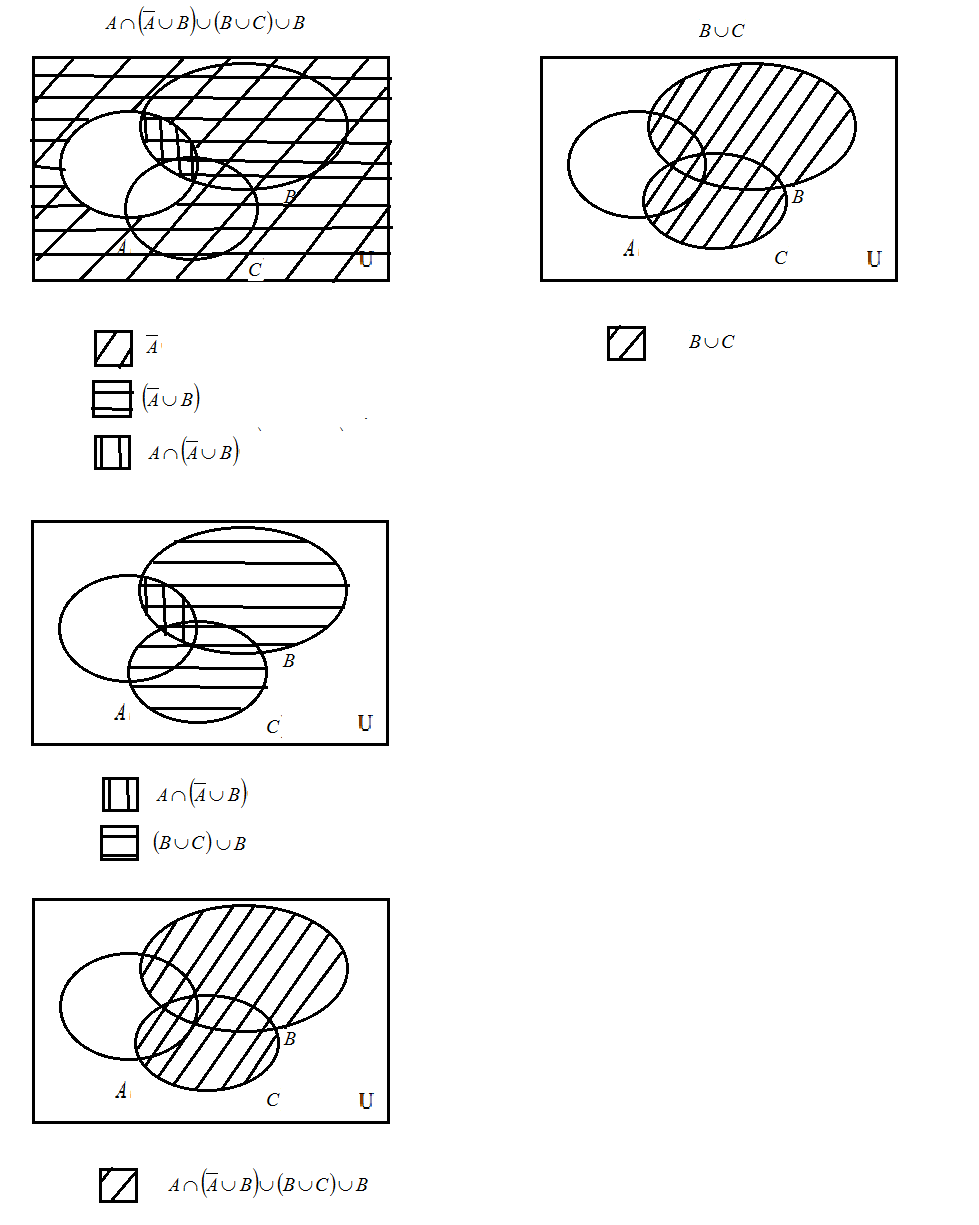 Видим, что слева и справа заштрихованными оказались одинаковые области, значит, упрощение произведено верно.Задание 2.     Записать формулы в СДНФ или СКНФ двумя способами. Задание 3 .     Упростить схемы. Задание 4.На основе любой выбранной карты дорог составить взвешенный граф с 10-ю  вершинами. Записать полученный граф с помощью матриц смежности и инцидентности. Выбрать две вершины и найти минимальный путь во взвешенном графе из одной вершины в другую, используя один из алгоритмов.№ вариантаЗадание1(A (BD) C)  A2(A (DB))  ( AC)  (A (BD))3 (AC)  ( AB)  ( BC)4(AC)( AB)( BC)( AB) ( BC)5(AC)  ((AC)  ( AD))6(AC)( AB)( BC)(AB)( CB)  7(AC)( AB)(BC)(AB)( CB)  8(A (DB))  ( AC)  (A (BD))9(A (BD) C)  A10(AC)  ((AC)  ( AD))11((DC)( DB)( CB))(( DB)(CB))12(A (DB))  ( AC)  (A (BD))13(A (BD) C)  A14(AC)  ((AC)  ( AD))15(AC)  ( AB)  ( BC)16(AC)( AB)( BC)(AB)( CB)  17(A (DB))  ( AC)  (A (BD))18(AC)( AB)( BC)( AB) ( BC)19(A (DB))  ( AC)  (A (BD))20(AC)  ((AC)  ( AD))21(AC)( AB)( BC)(AB)( CB)  22(AC)  ( AB)  ( BC)23(A (BD) C)  A24(AC)  ((AC)  ( AD))25((DC)( DB)( CB))(( DB)(CB))26(AC)( AB)( BC)(AB)( CB)  27(A (DB))  ( AC)  (A (BD))28(AC)  ((AC)  ( AD))29(A (DB))  ( AC)  (A (BD))30(AC)  ( AB)  ( BC)31(AC)( AB)( BC)(AB)( CB)  32(A (BD) C)  A№ вариантаЗадание1234567891011121314151617181920212223242526272829303132№ вариантаЗадание1234567891011121314151617181920212223242526272829303132